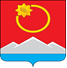 АДМИНИСТРАЦИЯ ТЕНЬКИНСКОГО ГОРОДСКОГО ОКРУГАМАГАДАНСКОЙ ОБЛАСТИП О С Т А Н О В Л Е Н И Е       22.12.2021 № 378-па                 п. Усть-ОмчугО внесении изменений в постановление администрации Тенькинского городского округа Магаданской области от 20 января 2017 года № 10-па «Об оплате труда руководителей муниципальных учреждений, финансируемых из бюджета муниципального образования «Тенькинский городской округ», их заместителей и главных бухгалтеров»В целях приведения в соответствие с постановлением администрации Тенькинского городского округа Магаданской области от 19 августа 2021 года  № 247-па «Об увеличении оплаты труда отдельных категорий работников»,  администрация Тенькинского городского округа Магаданской области п о с т а н о в л я е т:1. Пункт 1.3. Положения об оплате труда руководителей муниципальных учреждений, финансируемых из бюджета муниципального образования «Тенькинский городской округ» Магаданской области, их заместителей и главных бухгалтеров, утвержденное  постановлением администрации Тенькинского городского округа   Магаданской области от 20 января 2017 года № 10-па «Об оплате труда руководителей муниципальных учреждений, финансируемых из бюджета муниципального образования «Тенькинский городской округ», их заместителей и главных бухгалтеров», изложить в следующей редакции:«1.3. Размер должностного оклада руководителя конкретного учреждения определяется в зависимости от диапазона штатной численности, сложности труда, особенностей деятельности и значимости учреждения и составляет:2. Настоящее постановление подлежит официальному опубликованию (обнародованию) и распространяется на правоотношения, возникшие
с 01 декабря 2021 года.Диапазон штатной численности, единицРазмеры должностных окладов, рублейдо 919 65410-2022 11021-3024 56631-6027 02361-10028 866101-20031 322».Глава Тенькинского городского округа Д. А. Ревутский